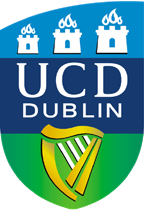 Step 1: Approval sought by the Graduate Research Board (GRB) at grb@ucd.ieStep 2: The GRB will forward to ACCE@ucd.ie for noting by the Academic Council Committee on Examinations (ACCE)Change of Examination Committee Chair	Last Updated 09/05/2024Name of Student:Student Number:School:College:Programme Title:Programme Code:Registered Term Code(e.g. 202000)Members of Research Studies Panel (RSP):Current Chair:Date of ACCE approval of Current Chair:Proposed Chair:Personnel Number of Proposed Chair:Reason for Change of Chair request:Reason for Change of Chair request:Planned date for Viva:Date of Approval by Graduate Research Board: